                  Child Support Paid Verification Form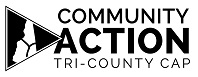 Applicant Name: ________________________________		SS#:______________________________Address: ______________________________________			Town: ____________________________Name of child/children for whom the support is paid:			_________________________________________________________			_________________________________________________________			_________________________________________________________Name of other parent: ______________________________________________________________________________Address of other parent: ____________________________________________________________________________Phone number of other parent: _______________________________________________________________________The Following Must Be CompletedI declare from __________________ to ________________ I have paid a total amount of $_______________in child support payments. (Attach proof of the payments made)I certify under the penalties of perjury that this is true and accurate information.Applicant Signature: _______________________________________________ Date: _____________________			**********FOR OFFICE USE ONLY**********Child Support Hotline Verification:          1-800-371-8844 (Press 1 for English, Press 1 for Payee / Press 2 for Payor, Enter SSN & #, Press 3 for last 5 payments)Client’s Social Security Number: ____________________________Verified By: ____________________________ Verified On: ______________________________Date Received:Amount Received:Received By: (State/Client)Amount Paid by Client indicate child’s name1.$2.$3.$4.$5.$